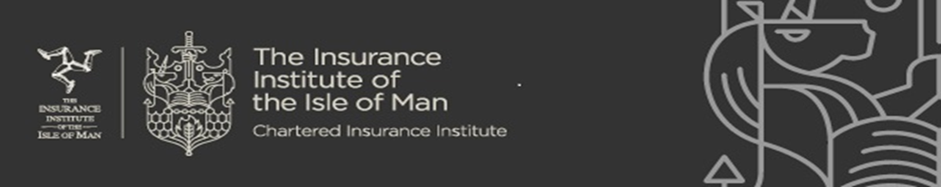 Dear Member,The Insurance Institute of the Isle of Man Annual Dinner - 2020The Institute’s Annual Dinner is being held on the evening of Friday 28th February 2020 at Woodbourne House ousHouat 7pm for 7.30pm start.The ticket price for this year’s dinner will be £70.00 per person. A discount of £10 is available on individual member tickets on production of a valid CII membership number.  Please see the booking form for further details of how to claim your discount. Tickets will be limited and allocated strictly on a first come, first served basis. It is therefore essential that you complete and return the enclosed ‘Ticket Order Form’ with payment as soon as possible to avoid disappointment. Bookings will be confirmed upon receipt of payment only.The dinner menu and a form to pre-order wine will be distributed to members in advance of the dinner and the bar will close at 12am. Please book your taxis in advance. Limited on-site parking is available; however, all vehicles must be removed on the morning of Saturday 29th February.If you have any queries, please email them to katie.mckenna@uk.rsagroup.com or call 01624 645931.Yours faithfully,Miss Katie McKenna Cert CIIDinner SecretaryTicket Order Form – 2020 Annual DinnerEmployer’s Name		:	_________________________________________Names of Attendees	:	______________________ CII PIN _____________					______________________ CII PIN _____________					______________________ CII PIN _____________					______________________ CII PIN _____________					______________________ CII PIN _____________					______________________ CII PIN _____________					______________________ CII PIN _____________					______________________ CII PIN _____________					______________________ CII PIN _____________					______________________ CII PIN _____________Contact Details		:	Tel ____________ Email _____________________ Cheque Amount		: 	 ________	£70 per Ticket*				Any Special Requests	:	_________________________________________Seating will be at round tables (10 per table).  Please return the completed booking form, along with your cheques made payable to the ‘Insurance Institute of the Isle of Man’, by Friday 20th December 2019 to the address overleaf.Please send all correspondence to:Miss Katie McKennac/o Tower InsuranceJubilee BuildingsVictoria StreetDouglas.Isle of Man, IM99 1BFPlease note bookings will not be confirmed until payment has been received.*£10 discount will be allowed for individual members tickets upon receipt of a valid CII membership number.   Membership number(s) must accompany the booking form otherwise full ticket prices will apply. The maximum discount allowed for any one member will be £10.  Discount cannot be claimed for guests who are non members of the institute.